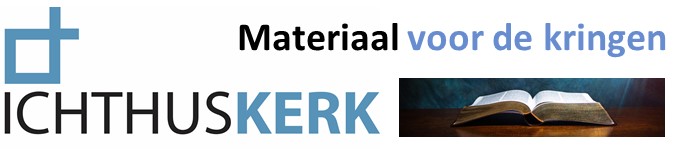 Bij preek zondag 1 november 2020
tekst: Hosea 11 (m.n. vers 8-9)
thema: De Namen van God (5): ha Kadosh, de HeiligeKort de preek
Niets is meer karakteristiek voor God, dan dat Hij de Heilige is. Toch is Gods heiligheid niet populair: het lijkt namelijk de afstand te benadrukken, en zijn afschuw over onze zonde.Thema: God is de Heilige1) heiligheid is de kern van zijn wezen- Gods heiligheid kent 2 elementen:
a. Hij is de gans Andere, Hoogverheven (zie Hos 11,9; Jes 40,25; Jesaja 6, 1-4)
b. Hij is volkomen zuiver en haat het kwaad (Hab.1, 12-13; Jes 6,5)
- Heiligheid is de kern van zijn wezen en bepaalt ook alle andere eigenschappen: zijn liefde is heilige liefde, zijn toorn heilige toorn, enz.
- En die God is in ons midden (Hos 11,9), Hij is de Heilige van Israël (jesaja). En nergens voel je zo goed dat dat eigenlijk onmogelijk is als in het boek Hosea.
Zie Hosea 1-3: Hosea moest een overspelig ontrouwe vrouw trouwen; ze loopt weg en toch onderhoudt hij haar; hij koopt haar zelfs vrij. Zo laat de HEER voelen wat een geschiedenis van 700 jaar met een ontrouw volk Hem doet. IN vers 5 kondigt God aan dat Hij z’n volk gaat verstoten: terug naar Egypte (in dit geval Assur) betekent einde van het verhaal. God is woedend, juist vanwege zijn versmade liefde.- Drie conclusies; God is de Heilige en daarom:
	- is Hij de enige die echt alle aanbidding waard is
	- past ons ‘vreze des Heren’: nederigheid en eerbied
	- kun je over de verlossing alleen maar verbaasd zijn >> punt 22) Liefde is de kern van zijn heiligheid- Vers 8-9; Net als je denkt dat het over en uit is, en dat God zijn volk zal behandelen als Adma en Zeboïm (steden bij Sodom en Gomorra). Blijkt God het niet te kunnen: zijn hart keert zich om. Ze zullen in ballingschap gaan, maar daarna zal Hij weer opnieuw beginnen!
- en dat God dat gaat doen is juist omdat Hij heilig is: zijn liefde is anders dan die van de mensen: totaal onvoorwaardelijk, dwars door alles heen, al scheurt zijn hart.
- En dat is was je ziet op Golgotha. De heilige en waarachtige (Op.3,7) werd mens. God raakte verscheurd (de Vader verlaat de Zoon): zo groot is zijn afschuw van de zonde, en tegelijk zo groot is zijn liefde
Om de bespreking te starten- Wat heeft je geraakt in de preek (positief of negatief)?- probeer uit te leggen waarom.

Associaties met het woord ‘heilig’- Wat is het eerste dat bij je opkomt als je het woord ‘heilig’ leest? Schrijf allemaal 1 of 2 dingen op.- Wissel uit wat je opgeschreven hebt.- Wat valt op? 

Gods liefdesrealatie met onsKijk nog een keer samen het filmpje  ‘Het liefdesverhaal van Hosea’ (https://www.youtube.com/watch?v=kWUW0ghRJyA&t=4s&ab_channel=KlaasJanMollema )
en lees daarbij de aangegeven verzen uit Hosea (zie hieronder).
Voor de bespreking:
- wat raakt je bij het kijken en luisteren?
- hoe plaats je jezelf in dit verhaal?
- Iemand zei: “De kern van de Bijbel en het christelijk geloof is niet een moraal, maar is dit verhaal’. Ben je het daar mee eens?
- Formuleer samen de lessen uit dit verhaal.
Slow reading Hosea 11: 8-9
- Lees samen Hosea 11: 8-9
- Denk er samen in stilte (2 minuten) over na
- Lees nog een keer samen Hosea 11: 8-9
- Neem weer stilte (3 minuten) : welk woord of welke gedachte springt er voor je uit. Concentreer je daar op. Wat zegt God jou in deze tekst?
- Wie wil kan delen wat er in hem of haar opkwam.Gebedssuggestie
- Begin het gebed met samen luisteren naar een lied. Bijvoorbeeld: https://www.youtube.com/watch?v=sn7_kQX4R3E&ab_channel=NederlandZingt -  Doe samen een kringgebed
- Bidt tenslotte samen hardop (kan ook om en om een zin) uit Openbaring 4 en 5
	Heilig, heilig, heilig is God, de Heer, de Almachtige, 	die was, die is en die komt.’ 	 ‘U komt alle lof, eer en macht toe, Heer, onze God, 
	want u hebt alles geschapen: uw wil is de oorsprong van alles wat er is
	‘Het lam dat geslacht is, komt alle macht, rijkdom en wijsheid toe, 
	en alle kracht, eer, lof en dank.’ 
	Aan hem die op de troon zit en aan het lam komen de dank, de eer, de lof en de macht toe, 		tot in eeuwigheid.’ 
	AmenTEKST BIJ HET LIEFDESVERHAAL VAN HOSEA

0:10 // HOSEA 1 : 2,3aZo begon de HEER te spreken tegen Hosea. De HEER zei tegen hem: ‘Trouw een overspelige vrouw en verwek kinderen bij haar, want het land maakt zich schuldig aan overspel door zich van de HEER af te keren.’ 3 Daarop trouwde Hosea met Gomer, de dochter van Diblaïm. 
2:28 // HOSEA 2 : 4aKlaag haar aan! Want zij is mijn vrouw niet meer en ik ben haar man niet meer.
2:35 // HOSEA 2 : 4bLaat ze die hoerige opschik wegdoen van haar gezicht, de tekens van overspel tussen haar borsten weghalen. (..). 2:55 // HOSEA 2 : 7bZe zei: ‘Ik ga achter mijn minnaars aan, want zij zorgen voor mijn eten en drinken, voor wol en vlas, olijfolie en wijn.’ 3:06 // HOSEA 2 : 15
(…) Maar mij vergat ze – spreekt de HEER  (Hos.2: 4.7.15)
3:22 // HOSEA 3 : 1De HEER zei tegen Hosea: ‘Heb nogmaals die vrouw lief, die vrouw die ondanks de liefde van haar man toch overspelig is, net zoals de HEER de Israëlieten liefheeft hoewel zij zich op andere goden richten.’  (Hos. 3: 1)3:59 // HOSEA 2 : 16
Daar in de woestijn, zal ik spreken tot haar hart (Hos 2:16)

4:31 // HOSEA 3 : 2
En ik kocht die vrouw voor de prijs van vijftien sjekel zilver en anderhalve ezelslast gerst. (Hos 3: 2)5:07 // HOSEA 3 : 3
Ik zei tegen haar: ‘Je zult geruime tijd in huis moeten blijven, je zult geen overspel kunnen plegen en je met geen man inlaten. (Hos 3: 3)
5:43 // HOSEA 2 : 18, 21-22
- Dan, op die dag, spreekt de HEER, zul je zeggen: ‘Jij bent mijn man’, en daarbij is geen wanklank meer te horen (…) Ik zal je voorgoed tot mijn vrouw maken, ik zal je hecht aan mij verbinden, door liefde en ontferming.’ Mijn vrouw zul je zijn, want ik beloof je trouw, en jij zult de HEER toegwijd zijn. (Hos 2:18.21-22)